.Notes:	Start on vocal. No Tags, Restarts, Bridges….just dancing. Sing-a-long and have fun.** Choreographed in celebration of Lorna’s wedding…at Lorna’s wedding **[1-8]	STOMP RIGHT, HOLD, BEHIND-SIDE-CROSS, RIGHT SIDE SHUFFLE, ROCK BACK, RECOVER(Styling, as you stomp to the right kick left to left and flair hands out to sides at waist level)[9-16]	STOMP LEFT, HOLD, BEHIND-SIDE-CROSS, SIDE SHUFFLE, ROCK BACK, RECOVER(Styling, as you stomp to the left kick right to right and flair hands out to sides at waist level)[17-24]	DIAGONAL TOE STRUT X 2, KICK-BALL-STEP, STEP 1/2 TURN LEFT(Styling – snap fingers as you drop heel to floor counts 2 and 4)[25-32] DIAGONAL TOE STRUT X 2, KICK-BALL-STEP, STEP 3/8(Styling – snap fingers as you drop heel to floor counts 2 and 4)[33-40]	SHUFFLE FORWARD, SHUFFLE 1/2 TURN RIGHT, COASTER STEP, STEP, BRUSH[41-48]	SHUFFLE FORWARD, SHUFFLE 1/2 TURN RIGHT, COASTER STEP, STEP, BRUSHRepeatLast Update - 31st March 2015To Be Loved By You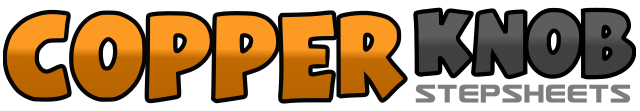 .......Count:48Wall:4Level:Beginner / Improver.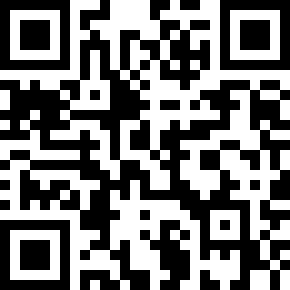 Choreographer:Yvonne Anderson (SCO), Lorna Dennis (UK) & Richard Palmer (UK) - March 2015Yvonne Anderson (SCO), Lorna Dennis (UK) & Richard Palmer (UK) - March 2015Yvonne Anderson (SCO), Lorna Dennis (UK) & Richard Palmer (UK) - March 2015Yvonne Anderson (SCO), Lorna Dennis (UK) & Richard Palmer (UK) - March 2015Yvonne Anderson (SCO), Lorna Dennis (UK) & Richard Palmer (UK) - March 2015.Music:How Sweet It Is To Be Loved By You - The Overtones : (Album: Sweet Soul Music)How Sweet It Is To Be Loved By You - The Overtones : (Album: Sweet Soul Music)How Sweet It Is To Be Loved By You - The Overtones : (Album: Sweet Soul Music)How Sweet It Is To Be Loved By You - The Overtones : (Album: Sweet Soul Music)How Sweet It Is To Be Loved By You - The Overtones : (Album: Sweet Soul Music)........1-2Stomp R to right, Hold [12]3&4Step L behind right, (&) Step R to right, Step L across right [12]5&6Step R to right, (&) Step L beside right, Step R to right [12]7-8Rock L behind right, Recover weight on R [12]1-2Stomp L to left, Hold [12]3&4Step R behind left, (&) Step Left to left, Step R across left [12]5&6Step L to left, (&) Step R beside left, Step L to left [12]7-8Rock R behind left, Recover weight on L [12]1-2Step R toes forward to right diagonal, Drop heel to floor [1.30]3-4Step L toes forward to right diagonal, Drop heel to floor [1.30]5&6Kick R forward, (&) Step ball of R beside left, Step L forward [1.30]7-8Step R forward to right diagonal, Make 1/2 turn left taking weight on L [7.30]1-2Step R toes forward to right diagonal, Drop heel to floor [7.30]3-4Step L toes forward to right diagonal, Drop heel to floor [7.30]5&6Kick R forward, (&) Step ball of R beside left, Step L forward [7.30]7-8Step R forward to right diagonal, Make 3/8 turn left taking weight on L, now square to wall [3.00]1&2Shuffle forward stepping R, L, R [3]3&4Make 1/2 turn right stepping L, R, L [9]5&6Step R back, (&) Step L beside right, Step R forward [9]7-8Step L forward, Brush R forward [9]1&2Shuffle forward stepping R, L, R [9]3&4Make 1/2 turn right stepping L, R, L [3]5&6Step R back, (&) Step L beside right, Step R forward [3]7-8Step L forward, Brush R forward [3]